Бр. 354- sl /2022-08Датум: . годинеПредмет: Годишњи извештај о раду грађевинске инспекције за 2022. годину.Грађевинска инспекција Градске управе  града Прокупља налази се у саставу Одељења за инспекцијске послове, са седиштем у Прокупљу у улици  Таткова број 2. Послове инспекцијског надзора из надлежности грађевинске инспекције у 2022. години обављаo je један грађевински инспектор a од августа 2022. године послове грађевинске инспекције обавља још један грађевински инспектор.У оквиру инспекцијске службе, возила Градске управе града Прокупља нису увек доступна на захтев грађевинских инспектора и грађевинска инспекција нема своје засебне просторије већ их дели са другим инспекцијама што представља проблем у раду са странкама. Грађевинска инспекција није технички  опремљена према правилнику о легитимацији и опреми урбанистичког и грађевинског инспектора ("Сл. гласник РС", бр.30/2015).У току 2022. године  у поступку редовног и вандредног инспекцијског надзора, грађевинска инспекција је вршила обилазак терена у градском подручју и у селима града  Прокупља, водила саветодавне разговоре са грађанима , упућивала странке како да поступају  у складу са законима и прописима , доносила решења у којима је  налагала мере и доносила наредбе у складу са Законима и повереним пословима. Захтеви за поступање грађевинске инспекције и предмети који су везани за рад  грађевинске инспекције,  су у писарници градске  управе града  Прокупља  заведени под класификационим знаковима 354 и 356.Током 2022. године грађевинска инспекција је поступала:Под класификационим знаком 354 заведено је укупно 140 предметаПод класификационим знаком 356 заведено је укупно 9 предмета Што се тиче послова грађевинске инспекције везана за инспекцијски  надзор, вршене су редовне и вандредне инспекцијске контроле на терену у циљу спречавања бесправне градње. Број редовних инспекцијских надзора био је 51, што је у оквиру предвиђеног инспекцијског плана;Број ванредних инспекцијских надзора ......... 67;Број донетих Решења са налагањем мера  ....... 25У 2022. години другостепеном органу на даље поступање по жалби на решење грађевинског инспектора су прослеђена 2 предмета;Достава података по једном предмету је извршена полицијској управи Прокупље, а такође један предмет је достављен и Министарству унутрашњих послова  Београд.У 2022. години Основном јавном тужиоцу достављено је 2 предмета;Остварена је добра координација са другим инспекцијама у оквиру одсека за инспекцијске послове.У Прокупљу	Грађевински инспектор године.	Мирјана Глушченко Видаковић, диг. инж. грађ.		_______________________	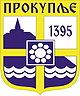 РЕПУБЛИКА СРБИЈАГРАДСКА  УПРАВА ГРАДА  ПРОКУПЉЕOдељење за инспекцијске пословеНикодија Стојановића 2, 18400 Прокупље, www.prokuplje.org.rs